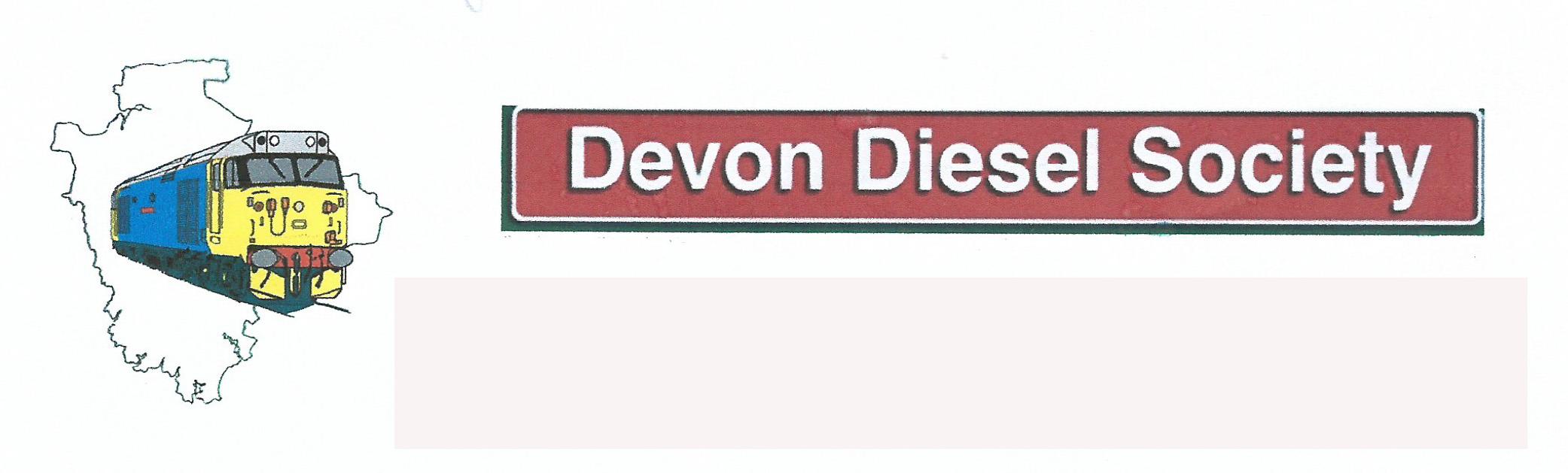 Appeal Fund Membership ApplicationRegular income through standing orders will support our locomotives, enabling maintenance to be budgeted and planned. The Class 50 Maintenance Fund is split into three categories detailed below. Our other funds are similar but do not have the additional benefits:Class 50 BRONZE fund: - Free membership - invitation to the 1st private running day and recognition (cert & cab plaque).Class 50 SILVER fund: - As above plus - free copy of 50002 booklet (on project completion) and framed colour photo.Class 50 GOLD fund: - As above plus entry into package prize draw. Prizes include Life membership (x1), 00 gauge model (x1), driver experience (x1), cab rides (x2) and gala rover tickets (x5).I wish to apply to become a member of the Devon Diesel Society with the following subscription (please tick).Class 50 Maintenance Fund (monthly min 36 months): Bronze £10.00 	   Silver £20.00     Gold £25.00  Class 37 Maintenance Fund (monthly min 12 months)               £2.50                £5.00             £10.00       	                                                                                                                                             Other £..................... General Maintenance Fund (monthly min 12 months)                £2.50                  £5.00            £10.00      						             Other £..................... Optional Donation: - Locomotive maintenance, restoration and operation is an expensive hobby, we rely heavily on donations and welcome any funds in addition to your subscription.I enclose a donation of £............................................................Please send your completed application form, crossed cheque or postal order payable to "Devon Diesel Society" with a stamped, self-addressed envelope to the address below. You can also pay your subscription directly into the Devon Diesel Society bank account (Lloyds Bank, Sort Code: 30-93-14, Account No. 00073124) or by using our PayPal link paypal.me/DDSmembershipfee. Please enter your name and membership number for tracking.Derek Higgs, DDS Membership Secretary, 17 Benedicts Rd, Liverton, Newton Abbot, TQ12 6JL. Email: membership@devondiesels.org.ukYour membership card will be posted following payment and production. You will also receive 4 copies per membership year of our Magazine – Devonian, the first of which will be the next edition on joining. Note: The DDS complies with the Data Protection Act and the Data Privacy policy is available on our website www.devondiesels,org.uk The above information will only be used by the DDS in connection with the running of the Society, and by becoming a member, I consent to my details being held.The DDS is a registered charity, number 1060193General Membership ApplicationI wish to apply to become a member of the Devon Diesel Society with the following subscription (please tick).Adult (x1) UK: 1 Year £15.00         	   3 Years £40.00     	   5 Years £65.00     Adult (x2) UK: 1 Year £25.00         	   3 Years £65.00     	   5 Years £115.00   Family (2+2) UK: 1 Year £30.00    	   3 Years £85.00     	   5 Years £140.00   Senior Citizen: 1 Year £9.50          	   3 Years £25.00     	   5 Years £40.00     Senior Citizen (x2): 1 Year £17.00 	   3 Years £45.00     	   5 Years £70.00     Junior (U18) or Student (full time education): 1 Year £9.50 Optional Donation: - The membership subscription fee is set only to cover the basic administration costs of running the Society and producing the Devonian. Locomotive maintenance, restoration and operation is an expensive hobby, we rely heavily on donations and encourage all our members to take part in both operational and fund-raising activities.I enclose a donation of £............................................................Please send your completed application form, crossed cheque or postal order payable to "Devon Diesel Society" with a stamped, self-addressed envelope to the address below. You can also pay your subscription directly into the Devon Diesel Society bank account (Lloyds Bank, Sort Code: 30-93-14, Account No. 00073124) remembering to put your name in the Payee category and for renewals, your membership number so we can trace your payment or by using our PayPal link paypal.me/DDSmembershipfee.Derek Higgs, DDS Membership Secretary, 17 Benedicts Rd, Liverton, Newton Abbot, TQ12 6JL. Email: membership@devondiesels.org.ukYour membership card will be ordered following payment and posted once produced. You will also receive 4 copies per membership year of our Magazine – Devonian, the first of which will be the next edition on joining. Note: The DDS complies with the Data Protection Act and the Data Privacy policy is available on our website www.devondiesels,org.uk The above information will only be used by the DDS in connection with the running of the Society, and by becoming a member, I consent to my details being held.The DDS is a registered charity, number 1060193